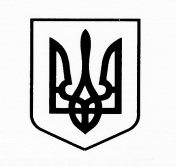 МІНІСТЕРСТВО ОСВІТИ І НАУКИ УКРАЇНИВ І Д Д І Л  О С В І Т И, К У Л Ь Т У Р И  І  Т У Р И З М У,  М О Л О Д І  Т А  С П О Р Т УШЕГИНІВСЬКОЇ СІЛЬСЬКОЇ РАДИ  МОСТИСЬКОГО РАЙОНУ ЛЬВІВСЬКОЇ ОБЛАСТІН А К А З04.09.2017                                                                                                № 01-07/46Про організацію методичної роботив 2017/ 2018 навчальному році    На підставі Положення про відділ освіти, культури і туризму, молоді та спорту Шегинівської сільської ради та  методичну роботу з педагогічними кадрами загальноосвітніх шкіл, з метою подальшого вдосконалення методичної роботи з педагогічними кадрами в 2017/2018 навчальному році, підвищення рівня навчально–виховної роботи, здійснення ґрунтовного аналізу діяльності педагогічного колективу в цілому й окремих учителів, забезпечення їх готовності до опрацювання проблемних питань педагогічної діяльності, вивчення та впровадження ефективного педагогічного досвіду, вивчення та аналізу методичних рекомендацій, нормативних документів, рівня навченості учнівНАКАЗУЮ:1.1.У  2017-2018 навчальному році забезпечити реалізацію методичної проблеми на тему  «Від інноваційного змісту освіти через педагогічну майстерність вчителя до формування компетентної особистості учня».                                                                                                        Протягом  року1.2.Пріоритетними завданнями  методичної діяльності визнати: 1.2.1. побудову нової гнучкої моделі методичного сервісу, яка б оперативно і своєчасно реагувала на потреби суб’єктів педагогічної діяльності; 1.2.2. проведення методичних заходів в мережевій структурі на основі компетентнісного підходу;1.2.3. дисемінацію інноваційного досвіду методичної діяльності усіх рівнів (проектів, моделей інноваційних форм роботи, технологій тощо), оригінальних прогресивних ідей з метою впровадження в практичну діяльність, забезпечення нових якісних результатів; 1.2.4.забезпечення науково-методичного супроводу професійного розвитку педагогічних працівників в умовах глобалізації та відкритості інформаційного освітнього простору; 1.2.5.створення умов для розвитку пошуково-творчої активності та дослідно- експериментальної діяльності педагогічних кадрів; 1.2.6.утвердження нового професійного світогляду творчої активності педагогів.1.3. Організаційно-методичну роботу з педагогічними працівниками закладів освіти Шегинівської ОТГ  в 2017-2018 навчальному році здійснювати за такими напрямами:1.3.1.підвищення якості освіти шляхом оновлення змісту, форм і методів навчання та виховання, упровадження компетентнісного підходу;1.3.2.науково-методичне забезпечення організації навчально-виховного процесу в умовах реалізації Державного стандарту початкової загальної освіти та Державного стандарту базової і повної загальної середньої освіти, оновлених програм;1.3.3.підвищення рівня професійної компетентності педагогів;1.3.4.удосконалення системи управління навчальним закладом, розвиток державно громадського управління, делегування повноважень громадським структурам (радам закладу, піклувальним, батьківським, учнівським радам, тощо) в умовах децентралізації, розвиток соціального партнерства;1.3.5.реалізація програм розвитку освіти;1.3.6.оптимізація виховного простору навчального закладу, формування ціннісних орієнтирів;1.3.7.розвиток  інформаційних та комунікативних технологій, організація дистанційного, змішаного навчання в навчальному закладі, у тому числі для дітей з особливими потребами;1.3.8.аналіз стану викладання навчальних предметів, результатів зовнішнього незалежного оцінювання, моніторингу рівня навчальних досягнень учнів;1.3.9.підвищення якості й ефективності сучасного уроку;1.3.10.результативність участі у Всеукраїнських учнівських олімпіадах з навчальних предметів, конкурсах, тощо.1.4.Діяльність  методичної роботи  спрямовувати на:1.4.1.надання методичної, інформаційної, консультативної допомоги педагогічним працівникам;1.4.2.організаційно-методичний супровід освітнього процесу дошкільних навчальних закладів в умовах варіативності програм і забезпечення наступності між дошкільною та початковою ланками освіти;1.4.3.методичний супровід навчально-виховного процесу в  умовах упровадження нових Державних стандартів початкової та базової загальної середньої освіти;1.4.4.забезпечення якісного методичного супроводу роботи з інтелектуально обдарованою молоддю;1.4.5.спрямування роботи вчителів 10-х і 11-х класів на якісну підготовку учнів до проходження зовнішнього незалежного оцінювання;1.4.6.посилення національно-патріотичного характеру навчання та виховання; переорієнтація практики виховної роботи в навчальних закладах у напрямі створення безпечного середовища для дітей, налагодження діалогу та довіри між педагогами, учнями та батьками;1.4.7.забезпечення соціально-психологічного захисту, психологічної допомоги дітям;1.4.8.вивчення, узагальнення, поширення і впровадження ефективного педагогічного досвіду педагогічних працівників;1.4.9.здійснення методичного супроводу навчально-виховного процесу в  закладах освіти;1.4.10.забезпечення безперервності навчання керівних і педагогічних кадрів шляхом курсів підвищення кваліфікації, запровадження у міжкурсовий період активних форм підвищення їх професійної майстерності.1.5. Затвердити склад науково- методичної ради відділу освіти, культури і туризму, молоді та спорту Шегинівської сільської ради на 2017-2018 навчальний рік  та план роботи (додаток 1).1.6.Затвердити склад керівників методичних об’єднань та графіки засідань мыжшкыльних методичних об’єднань (додаток 2).2. Затвердити структуру методичної роботи з педагогічними кадрами:-науково-методична рада відділу освіти, молоді та спорту райдержадміністраці;- міжшкільні методичні об’єднання;- майстер-класи;- Школа управлінської майстерності «Творча лабораторія заступника»- Школа педагогічної майстерності вчителів початкових класів2.1. Організувати роботу  методичних об’єднань педагогічних працівників ЗНЗ і ДНЗ Шегинівської сільської ради Мостиського району:Українська мова та літератураГаврон Романія Романівна – учитель української мови та літератури Гусаківського НВК (на базі Гусаківського НВК).Зарубіжна літератураБринь Ганна Петрівна – учитель зарубіжної літератури Гусаківського НВК (на базі Гусаківського НВК).Іноземні мовиКінаш Олена Мар’янівна – учитель англійської мови Гусаківського НВК (на базі Гусаківського НВК).Історія та правознавствоБуцик Олександра Романівна – учитель історії Шегинівської ЗОШ І-ІІІ ступенів ( на базі Шегинівської ЗОШ І-ІІІ ступенів).Початкові класи- Параска Євгенія Степанівна – учитель початкових класів Шегинівської ЗОШ І-ІІІ ступенів (1 клас, на базі Шегинівської ЗОШ І-ІІІ ступенів);- Паславська Марія Андріївна – учитель початкових класів Гусаківського НВК (2 клас, на базі Гусаківського НВК);-  Паславська Надія Вікторівна - учитель початкових класів Гусаківського НВК (3 клас, на базі Гусаківського НВК);- Реведжук Галина Миколаївна - учитель початкових класів Балицького НВК (4 клас, на базі Балицького НВК).МатематикаКушнір Оксана Євгенівна – учитель математики Гусаківського НВК (на базі Гусаківського НВК).Фізика і астрономіяКозьоринська Ярослава Степанівна – учитель фізики Шегинівської ЗОШ І-ІІІ ступенів ( на базі Шегинівської ЗОШ І-ІІІ ступенів)Біологія, хімія, екологіяКондратенко Олександра Львівна – учитель біології і хімії Гусаківського НВКГеографія, природознавство, економікаКундис Галина Іванівна – учитель географії Шегинівської ЗОШ І-ІІІ ступенів (на базі Шегинівської ЗОШ І-ІІІ ступенів).Інформатика, інформаційні технологіїЯворський Володимир Юрійович- учитель інформатики, інформаційних технологій  Шегинівської ЗОШ І-ІІІ ступенів (на базі Шегинівської ЗОШ І-ІІІ ступенів).Мусійовська Любов Йосипівна – учитель інформатики, інформаційних технологій Балицького НВК (на базі Балицького НВК).Трудове навчання, технології- Лучинський Володимир Зеновійович – учитель трудового навчання Гусаківського НВК (на базі Гусаківського НВК);- Козьоринська Ярослава Степанівна – учитель трудового навчання  Шегинівської ЗОШ І-ІІІ ступенів ( на базі Шегинівської ЗОШ І-ІІІ ступенів).Фізична культураБуцик Олексій Миколайович – учитель фізичної культури Балицького НВК (на базі Балицького НВК).Основи християнської етикиЛучинська Зоряна Іванівна – учитель основ християнської етики Гусаківського НВК (на базі Гусаківського НВК).Музичне мистецтво Татусько Андрій Андрійович – учитель музичного мистецтва, музкерівник  Гусаківського НВК (на базі Гусаківського НВК).Основи здоров’яВінокурова Руслана Володимирівна – учитель основ здоров’я Шегинівської ЗОШ І-ІІІ ступенів ( на базі Шегинівської ЗОШ І-ІІІ ступенів).Педагоги-організаториТерендій Оксана Володимирівна – педагог-організатор Балицького НВК (на базі Балицького НВК).Практичні психологи, соціальні педагогиМатюхова Любов Володимирівна – практичний психолог, соціальний педагог Гусаківського НВК (на базі Гусаківського НВК).Вихователі  ДНЗКебус Оксана Василівна – завідувач ДНЗ Гусаківського НВК (на базі Гусаківського ДНЗ)Шкільні бібліотекаріПакліковська Ольга Петрівна – шкільний бібліотекар  Гусаківського НВК (на базі Гусаківського НВК).2.3. Продовжити роботу:Школи передового педагогічного досвідуТренінги Майстер-класи  2.4.Організувати  роботу творчих та проблемних  груп:2.4.1.Директорів та заступників директорів з навчально-виховної роботи;2.4.2.  методичних об’єднань;2.4.3.Учителів початкових класів «Нова українська школа (НУШ)                                                                            методисти 2.5.Організувати роботу з   підготовки учнів до участі в  предметних олімпіадах згідно наказу Департаменту освіти і науки облдержадміністрації.                                                                            методисти2.6. Організувати роботу з ознайомлення та впровадження в практику роботи  передового педагогічного досвіду Буцик Олександри Романівни, Букси Уляни Петрівни, Козьоринської Ярослави Степанівни, Легенької Юлії Миколаївни, Андраш Надії Ізидорівни, Терендій Оксани Володимирівни, Кінаш Олени Мар’янівни, Дутки Мар’яни Ярославівни.                                                                           До 05.09.2017, методисти 2.7. Організувати роботу та призначити керівниками: 2.7.1.Школи управлінської майстерності «Творча лабораторія заступника» - Дуди Ольги, заступник директора з навчально-виховної роботи Гусаківського НВК;2.7.2.Школи педагогічної майстерності вчителів початкових класів – Реведжук Галини Миколаївни – вчитель початкових класів Балицького НВК                                                                          До 05.09.2017 р., методисти2.8. Впроваджувати  практику проведення днів методиста в школах  (щосереди).                                                                          Постійно,  методисти2.9. Постійно проводити індивідуальні та тематичні консультації з питань організації навчально-виховного процесу.                                                                          Постійно,  методисти                                                                   2.10. Надавати консультації  вчителям  1-4  класів із впровадження проекту Нова українська школа.                                                                        Постійно, методисти2.11. Організувати роботу загальноосвітніх  шкіл за напрямками та проектами:Гусаківський НВК  - «Стандартизація наскрізної соціально-психологічної моделі інтенсивного впровадження медіаосвіти у вітчизняну педагогічну практику»;Балицький НВК – Школа сприяння здоров’ю;Шегинівська  ЗОШ І-ІІІ ст. – Громадсько-активна школа;Радохінська ЗОШ І-ІІ ст. – Громадсько-активна школа;Поповицький НВК – «Юні патріоти – майбутнє України».3. Продовжити роботу з обдарованими дітьми.                                                     Протягом року, методисти 3.1. В рамках роботи районних методичних об’єднань організувати роботу консультпунктів по підготовці дітей до участі в ІІ та ІІІ турах Всеукраїнських предметних олімпіад, конкурсах, конкурсі-захисті науково-дослідницьких робіт учнів-членів МАН.                                                    Протягом навчального року, методисти4. Сприяти створенню умов розвитку педагогічної майстерності, творчої ініціативи педагогічних працівників, удосконаленню форм і методів підвищення їхньої кваліфікації через різні форми роботи:4.1.  Практикувати різні форми презентації досвіду роботи:  - бесіди-інтер’ю;- портфоліо (кейси);- електронні презентації.4.2. Провести   моніторинг якості  природничо-математичних дисциплін (географії -10 клас, математики – 9 клас); української мови – 11 клас у загальноосвітніх  навчальних закладах Шегинівської сільської ради  у 2017-2018 навчальному році                                                   вересень, грудень, травень 2017-2018 н.р.5.Провести майстер-класи:5.1. «Як стати автором педагогічного видання»                                                    25 жовтня 2017 р.5.2. «Створення шкільного веб-сайту»                                                   28 листопада 2017 р.6. Керівникам закладів освіти Шегинівської ОТГ:6.1. Забезпечити системний підхід до організації методичної роботи з педагогами на засадах диференціації, дбати про її результативність, координувати діяльність шкільних МО, творчих динамічних та проблемних груп, методичних заходів для надання дієвої практичної допомоги кожному педагогу.6.2.Вважати внутрішкільну методичну роботу основною ланкою надання допомоги  педкадрам, узагальнення і популяризації передового досвіду, широкого впровадження новітніх технологій, ефективних форм і методів роботи. Організацію методичної роботи здійснювати на основі професійної діагностики, глибокого вивчення, аналізу результативності навчально-виховного процесу.6.3.Керівникам м/о  навчальних закладів, на основі діагностичного опитування, розробити плани роботи із здібними та обдарованими дітьми, плани методичних об'єднань.                                                                        До 05.09.2017      6.4.Організувати  роботу психолого-педагогічного семінару для педагогічних працівників в школах з проблеми “Психологічний супровід формування ключових компетентностей учнів в умовах  інноваційного освітнього простору».                                                             Протягом року, 4 заняття6.5.Передбачити такі форми підвищення педагогічної майстерності учителів, як семінари-практикуми, інструктивно-методичні наради, методичні оперативки, самоосвіта, наставництво, школи педагогічної майстерності, майстер-класи тощо. 6.6.Впроваджувати інноваційні форми методичної роботи. 6.7. Передбачити в шкільних планах проведення в 2017-2018 навчальному році:- предметних тижнів;- «Учитель року-2018».6.8. Відповідально ставитись до ведення документації по організації методичної роботи. Всю роботу планувати на основі діагностики. Плани роботи  шкільних методичних об’єднань, методичної ради включити до річного плану роботи школи.6.9.Періодично розглядати стан внутрішкільної методичної роботи на засіданнях педагогічної ради.6.10. Відвідуючи уроки та позакласні заходи звертати увагу на  методи роботи вчителів: на перехід від авторитарної педагогіки  до педагогіки партнерства. Вміння учителя створити атмосферу співпраці, залучати кожного учня до продуктивної праці в міру його здібностей, на виховний потенціал заходу (уроку), об’єктивне оцінювання навчальних досягнень учнів.6.11.Забезпечити активну участь педагогів школи, дошкільних, позашкільних закладів у районних та обласних методичних заходах.    Постійно6.12. Спрямувати роботу педагогічних колективів на вирішення науково-методичної теми закладу, що випливає з науково-методичної проблеми: «Від інноваційного змісту освіти через педагогічну майстерність вчителя до формування компетентної особистості учня».                                                               До 05.09.20176.13. Керівникам навчальних закладів видати наказ по школі «Про організацію методичної роботи з педагогічними кадрами в 2017-2018 н.р.»                                                              До 15.09.2017 7. Контроль за виконанням наказу залишаю за собою.Начальник відділу                                                              М.І.Клемра                                                                                              Додаток 1Склад науково- методичної ради відділу освіти, культури і туризму, молоді та спорту Шегинівської сільської радина 2017-2018 навчальний рікПроблема: «Визначення ефективності впровадження моделі формування професійної мобільності педагогічних працівників»Основні завдання методичної ради на 2017/2018 навчальний рік:забезпечення теоретичної, психологічної та технічної готовності педагогічних колективів ЗНЗ  до впровадження інновацій, концепцій, рекомендацій;мережна взаємодія освітніх послуг у розвитку дошкільної освіти дітей;удосконалення моніторингових процедур з метою підвищення ефективності управління якістю освітньої діяльності;використання методу мережного планування методичної роботи;створення оптимальної динамічної системи науково-методичної роботи з педагогічними кадрами;раціональне поєднання в системі науково-методичної роботи з педагогічними кадрами колективних, групових та індивідуальних форм (школа фахового росту, проблемний семінар, методичні семінари, творча група, тощо); створення ефективної системи моделювання, вивчення, узагальнення, поширення і впровадження перспективного педагогічного досвіду; персоніфікація методичної роботи з педкадрами через використання різних форм індивідуального впливу та адресної методичної допомоги (індивідуальні консультації, система творчих завдань, методичні діалоги, декада педагогічної майстерності тощо); створення ефективної системи інформування педагогів про актуальні проблеми модернізації освіти, нові педагогічні технології, перспективний педагогічний досвід; зростання впливу методичної роботи на підвищення професійної майстерності педагогічних кадрів, якості навчально-виховного процесу.Начальник відділу                                                              М.І.Клемра                                                                                              Додаток 2Склад керівників методичних об’єднань на 2017-2018 навчальний рікУкраїнська мова та літератураГаврон Романія Романівна – учитель української мови та літератури Гусаківського НВК (на базі Гусаківського НВК).Зарубіжна літератураБринь Ганна Петрівна – учитель зарубіжної літератури Гусаківського НВК (на базі Гусаківського НВК).Іноземні мовиКінаш Олена Мар’янівна – учитель англійської мови Гусаківського НВК (на базі Гусаківського НВК).Історія та правознавствоБуцик Олександра Романівна – учитель історії Шегинівської ЗОШ І-ІІІ ступенів ( на базі Шегинівської ЗОШ І-ІІІ ступенів).Початкові класи- Параска Євгенія Степанівна – учитель початкових класів Шегинівської ЗОШ І-ІІІ ступенів (1 клас, на базі Шегинівської ЗОШ І-ІІІ ступенів);- Паславська Марія Андріївна – учитель початкових класів Гусаківського НВК (2 клас, на базі Гусаківського НВК);-  Паславська Надія Вікторівна - учитель початкових класів Гусаківського НВК (3 клас, на базі Гусаківського НВК);- Реведжук Галина Миколаївна - учитель початкових класів Балицького НВК (4 клас, на базі Балицького НВК).МатематикаКушнір Оксана Євгенівна – учитель математики Гусаківського НВК (на базі Гусаківського НВК).Фізика і астрономіяКозьоринська Ярослава Степанівна – учитель фізики Шегинівської ЗОШ І-ІІІ ступенів ( на базі Шегинівської ЗОШ І-ІІІ ступенів)Біологія, хімія, екологіяКондратенко Олександра Львівна – учитель біології і хімії Гусаківського НВКГеографія, природознавство, економікаКундис Галина Іванівна – учитель географії Шегинівської ЗОШ І-ІІІ ступенів (на базі Шегинівської ЗОШ І-ІІІ ступенів).Інформатика, інформаційні технологіїЯворський Володимир Юрійович- учитель інформатики, інформаційних технологій  Шегинівської ЗОШ І-ІІІ ступенів (на базі Шегинівської ЗОШ І-ІІІ ступенів).Мусійовська Любов Йосипівна – учитель інформатики, інформаційних технологій Балицького НВК (на базі Балицького НВК).Трудове навчання, технології- Лучинський Володимир Зеновійович – учитель трудового навчання Гусаківського НВК (на базі Гусаківського НВК);- Козьоринська Ярослава Степанівна – учитель трудового навчання  Шегинівської ЗОШ І-ІІІ ступенів ( на базі Шегинівської ЗОШ І-ІІІ ступенів).Фізична культураБуцик Олексій Миколайович – учитель фізичної культури Балицького НВК (на базі Балицького НВК).Основи християнської етикиЛучинська Зоряна Іванівна – учитель основ християнської етики Гусаківського НВК (на базі Гусаківського НВК).Музичне мистецтво Татусько Андрій Андрійович – учитель музичного мистецтва, музкерівник  Гусаківського НВК (на базі Гусаківського НВК).Основи здоров’яВінокурова Руслана Володимирівна – учитель основ здоров’я Шегинівської ЗОШ І-ІІІ ступенів ( на базі Шегинівської ЗОШ І-ІІІ ступенів).Педагоги-організаториТерендій Оксана Володимирівна – педагог-організатор Балицького НВК (на базі Балицького НВК).Практичні психологи, соціальні педагогиМатюхова Любов Володимирівна – практичний психолог, соціальний педагог Гусаківського НВК (на базі Гусаківського НВК).Вихователі  ДНЗКебус Оксана Василівна – завідувач ДНЗ Гусаківського НВК (на базі Гусаківського ДНЗ)Шкільні бібліотекаріПакліковська Ольга Петрівна – шкільний бібліотекар  Гусаківського НВК (на базі Гусаківського НВК).Начальник відділу                                                              М.І.КлемраГолова ради:Гудима Л.Я               методист відділу освіти, культури і туризму, молоді та спорту Шегинівської сільської радиСекретар ради:Дуда О.М.заступник директора з НВР Гусаківського НВКЧлени ради:Клемра М.І.начальник відділу освіти, культури і туризму, молоді та спорту Шегинівської сільської радиНадибський М.І.методист відділу освіти, культури і туризму, молоді та спорту Шегинівської сільської радиКундис Г.І.Шумило  Н.Д.Гаврон Р.Р. заступник директора з навчально-виховної роботи Шегинівської ЗОШ І-ІІІ ступенівзаступник директора з виховної роботи Шегинівської ЗОШ І-ІІІ ступенівзаступник директора  з виховної роботи Гусаківського НВКМусійовська Л.Й.заступник директора з навчально-виховної роботи Балицького НВКСтисло О.Р.заступник директора з навчально-виховної роботи Поповицького НВКБурбило І.М.Кіселичка В.М.Матюхова Л.В. Кебус О.В.   Реведжук Г.М.                   директор Радохінської ЗОШ І-ІІ ст.директор Буцівської  ЗОШ І-ІІ ст.практичний психолог, соціальний педагог Гусаківського НВК, керівник методичного об’єднання практичних психологів і соціальних педагогівзавідувач Гусаківським ДНЗ, керівник методоб’єднання вихователів ДНЗвчитель початкових класів Балицького НВК№з/пЗміст роботиДата проведенняВідповідальніІ1.1.1.2.1.3.1.4.1.5.2.3.4.5.Організаційне засідання методичної ради : Затвердження складу методичної ради та роботи на 2017-2018 н.р.  Затвердження оптимальної структури, змісту методичної роботи з педагогічними кадрами (на рівні  ОТГ, навчальних закладів).Погодження і затвердження планів роботи методичних об’єднань учителів-предметників, педагогічних працівників.Організація виховної роботи в ЗНЗ.Обговорення та затвердження проектів положень про  конкурси.Обговорення методичних рекомендацій щодо викладання предметів у 2017-2018 н.р.Аналіз результатів ДПА і ЗНО – 2017 р.Моніторингові дослідження якості освіти з української мови, географії у 10 класі, математики у 9 класі.Участь у Програмі міжнародного оцінювання учнів PISA, що проводиться під егідою Організації економічного співробітництва і розвитку05.092017 рокуГудима Л.Я. Члени МР.Гудима Л.Я.,Надибський М.І.Гудима Л.Я.Гудима Л.Я.Гудима Л.Я.ІІ2.1.2.2.2.3.Засідання Про науково-методичний супровід ІІ етапу Всеукраїнських учнівських  олімпіад,  учнівських турнірів.Роль шкільних методичних кабінетів у впровадженні інформаційно-комунікаційних технологій в практику.Про підсумки проведення моніторингових досліджень  якості освіти з української мови, географії у 10 класі, математики у 9 класі (І етап)28.11. 2017 рокуГудима Л.Я.,Надибський М.І.Гудима Л.Я.,Надибський М.І.,Гаврон Р.Р.3.1.3.2.3.3.3.4.Про роботу з обдарованими дітьми, здійснення науково-методичного супроводу підготовки та проведення учнівських олімпіад, інших конкурсів.30.01.2018 р.Гудима Л.Я.,Надибський М.І.3.1.3.2.3.3.3.4.Про підсумки проведення відбірного етапу конкурсу «Учитель року» та участь у ІІ етапі конкурсу.30.01.2018 р.Гудима Л.Я.3.1.3.2.3.3.3.4.Про стан організації інноваційної діяльності в закладах освіти.30.01.2018 р.Дуда О.М.3.1.3.2.3.3.3.4.Місце шкільної бібліотеки у організації навчально-виховного процесу «Сучасній школі – нові підходи до освіти».30.01.2018 р.Снайчук Й.Б.3.1.3.2.3.3.3.4.Про підсумки проведення моніторингових досліджень  якості освіти з української мови, географії у 10 класі, математики у 9 класі (ІІ етап)30.01.2018 р.Гудима Л.Я.,Надибський М.І.,Гаврон Р.Р.4.1.4.2. Реалізація державного проекту  початкової загальної освіти. Підготовка до проекту «Нова українська школа»14.03.2018 р.Реведжук Г.М.4.1.4.2.Обговорення матеріалів педагогічного досвіду, які запропоновані до каталогу ППД.14.03.2018 р.Гудима Л.Я.,Надибський М.І5.1.Роль учнівського самоврядування у формуванні життєвих компетенцій особистості29.05.2018 р.Гудима Л.Я.,Гаврон Р.Р.5.2.Про підсумки проведення моніторингових досліджень  якості освіти з української мови, географії у 10 класі, математики у 9 класі (І етап)29.05.2018 р.Гудима Л.Я.,Надибський М.І.,Гаврон Р.Р.5.3.Підсумки роботи методичної ради у 2017-2018 н.р.Гудима Л.Я.,Члени МР